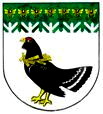 от 27 марта 2020 года № 133О мероприятиях по предупреждению распространения новой коронавирусной инфекцииВ целях обеспечения санитарно - эпидемиологического благополучия населения Мари-Турекского района на основании Указа Президента Российской Федерации от 25 марта 2020 года № 206 «Об объявлении в Российской Федерации нерабочих дней», администрация Мари-Турекского муниципального района Республики Марий Эл п о с т а н о в л я е т:	1. Установить с 30 марта по 3 апреля 2020 года нерабочие дни с сохранением за работниками заработной платы в муниципальных учреждениях образования и культуры.	2. Отделу образования и по делам молодежи администрации (Курбатовой О.А.) организовать работу дежурных групп по присмотру и уходу за детьми в дошкольных образовательных организациях, родители которых относятся к категории работающих, согласно Указа Президента Российской Федерации от 25 марта 2020 года № 206.	3. МУП «Водоканал» (Галимову Г.Г.) организовать работу дежурных бригад предприятия в целях обеспечения бесперебойного водоснабжения и водоотведения, осуществления приема платежей.	4. Разместить настоящее постановление на официальном сайте Мари-Турекского муниципального района в информационно - телекоммуникационной сети «Интернет».	5. Контроль за исполнением настоящего постановления оставляю за собой.МАРИЙ ЭЛ РЕСПУБЛИКЫНМАРИЙ ТУРЕК МУНИЦИПАЛЬНЫЙ РАЙОНЫНАДМИНИСТРАЦИЙЖЕАДМИНИСТРАЦИЯМАРИ-ТУРЕКСКОГО МУНИЦИПАЛЬНОГО РАЙОНАРЕСПУБЛИКИ МАРИЙ ЭЛАДМИНИСТРАЦИЯМАРИ-ТУРЕКСКОГО МУНИЦИПАЛЬНОГО РАЙОНАРЕСПУБЛИКИ МАРИЙ ЭЛПУНЧАЛПОСТАНОВЛЕНИЕПОСТАНОВЛЕНИЕ     Глава администрации        Мари-Турекского     муниципального района                                                                                    С.Ю.Решетов